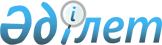 О внесении изменения и дополнений в постановления Правительства Республики Казахстан от 12 декабря 2003 года N 1260 и от 26 декабря 2003 года N 1327Постановление Правительства Республики Казахстан от 2 августа 2004 года N 813

      В соответствии с 
 Законом 
 Республики Казахстан от 1 апреля 1999 года "О бюджетной системе" Правительство Республики Казахстан постановляет:




      1. Внести в некоторые решения Правительства Республики Казахстан следующие изменение и дополнения:




      1) в 
 постановлении 
 Правительства Республики Казахстан от 12 декабря 2003 года N 1260 "О реализации Закона Республики Казахстан "О республиканском бюджете на 2004 год":



      в приложении 1 к указанному постановлению:



      в разделе IV "Затраты":



      в функциональной группе 01 "Государственные услуги общего характера":



      в подфункции 01 "Представительные, исполнительные и другие органы, выполняющие общие функции государственного управления":



      по администратору 104 "Канцелярия Премьер-Министра Республики Казахстан":



      в программе 001 "Обеспечение деятельности Премьер-Министра Республики Казахстан":



      в подпрограмме 008 "Капитальный ремонт зданий, помещений и сооружений государственных органов" цифры "82961" заменить цифрами "79946";



      дополнить подпрограммой 009 следующего содержания:



"009 Материально-техническое оснащение



     государственных органов                             3015";




      2) в 
 постановлении 
 Правительства Республики Казахстан от 26 декабря 2003 года N 1327 "Об утверждении паспортов республиканских бюджетных программ на 2004 год":



      в 
 приложении 6 
 к указанному постановлению:



      таблицу пункта 6 "План мероприятий по реализации бюджетной программы" дополнить строкой, порядковый номер 5, следующего содержания:



 



"5. -   009  Материально-      Приобретение: В течение  Канцелярия



             техническое       кабинет       года       Премьер-



             оснащение         руководителя             Министра



             государственных   - 4 комплекта            Республики



             органов                                    Казахстан".




      2. Настоящее постановление вступает в силу со дня подписания.


      Премьер-Министр




      Республики Казахстан


					© 2012. РГП на ПХВ «Институт законодательства и правовой информации Республики Казахстан» Министерства юстиции Республики Казахстан
				